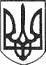 РЕШЕТИЛІВСЬКА МІСЬКА РАДАПОЛТАВСЬКОЇ ОБЛАСТІ(десята  сесія сьомого скликання) РІШЕННЯ21  вересня   2018року                                                                           № 389-10-VIIПро затвердження технічної документації щодо встановлення (відновлення) меж земельної   ділянки  в натурі (на місцевості)Керуючись Земельним  кодексом України, Законом України «Про землеустрій», Законом України «Про оренду землі» та розглянувши заяви, Решетилівська міська рада ВИРІШИЛА:1. Затвердити Ісайській Сніжані Юріївні технічну документацію із землеустрою щодо встановлення (відновлення) меж земельної ділянки в натурі (на місцевості) розміром 0,1500 га. для будівництва та обслуговування жилого будинку, господарських будівель і споруд та передати її в приватну власність за адресою:      м. Решетилівка, вул. Щорса, 16     Кад. № 5324255100:30:005:0728.2.Затвердити Педченко Василю Івановичу технічну документацію із землеустрою щодо встановлення (відновлення)  меж  земельної  ділянки  в натурі (на місцевості) розміром 0,0400га для ведення особистого селянського господарства та передати її в приватну власність за адресою:        м.Решетилівка,  вул. Ватутіна, 15.        Кад. № 5324255100:30:005:0963.3.  Затвердити Джос Миколі Миколайовичу технічну документацію із землеустрою щодо встановлення (відновлення) меж  земельної ділянки в натурі (на місцевості) розміром 0,1305га для будівництва та обслуговування жилого будинку, господарських будівель і споруд та передати її в приватну власність за адресою:            м. Решетилівка, вул. Матросова, 26/1.           Кад. № 5324255100:30:001:0961. 4. Затвердити Шипоші  Людмилі Борисівні  технічну документацію із землеустрою щодо встановлення (відновлення) меж  земельної    ділянки в натурі (на місцевості) розміром 0,1000га для будівництва та обслуговування жилого будинку, господарських будівель і споруд та передати її в приватну власність за адресою:          м. Решетилівка, провул.  Ремесляний , 24А.        Кад. № 5324255100:30:001:0955.5. Затвердити Любченко Людмилі Анатоліївні  технічну документацію із землеустрою щодо встановлення (відновлення) меж  земельної ділянки в натурі (на місцевості) розміром 0,0314 га для ведення особистого селянського господарства та передати її в приватну власність за адресою:  м. Решетилівка, вул. Трояндова, 16.Кад. № 5324255100:30:002:08476. Затвердити Любченко Людмилі Анатоліївні  технічну документацію із землеустрою щодо встановлення (відновлення) меж земельної ділянки в натурі (на місцевості) розміром 0,1000га для будівництва та обслуговування жилого будинку, господарських будівель і споруд та передати її в приватну власність за адресою:     м. Решетилівка, вул. Трояндова, 16.   Кад. № 5324255100:30:002:08467. Затвердити Рак Сергію Олександровичу технічну документацію із землеустрою щодо встановлення (відновлення) меж земельної ділянки в натурі (на місцевості) розміром 0,0665 га для будівництва та обслуговування жилого будинку, господарських будівель і споруд та передати її в приватну власність за адресою: м. Решетилівка, вул. Шевченка, 22/19.Кад. № 5324255100:30:003:0415.8.  Затвердити Гладкій Валентині Олексіївні технічну документацію із землеустрою щодо встановлення (відновлення) меж земельної ділянки в натурі (на місцевості) розміром 0,1000га для будівництва та обслуговування жилого будинку, господарських будівель і споруд та передати її в приватну власність заадресою:м. Решетилівка, вул.Шевченка,229.Кад. № 5324255100:30:003:0492. 9. Затвердити Голобородько Людмилі Миколаївні технічну документацію із землеустрою щодо встановлення (відновлення) меж земельної ділянки в натурі (на місцевості) розміром 0,1000га для будівництва та обслуговування жилого будинку, господарських будівель і споруд та передати її в приватну власність за адресою: м. Решетилівка, вул. Будівельна,25.Кад. № 5324255100:30:005:0966.10. Затвердити Голобородько Людмилі Миколаївні  технічну документацію із землеустрою щодо встановлення (відновлення) меж  земельної ділянки в натурі (на місцевості) розміром 0,0500 га для ведення особистого селянського господарства та передати її в приватну власність за адресою:  м. Решетилівка, вул. Будівельна,25.Кад. № 5324255100:30:005:096511. Затвердити Вовк Тетяні Аркадіївні технічну документацію із землеустрою щодо встановлення (відновлення) меж земельної ділянки в натурі (на місцевості) розміром 0,0831га для будівництва та обслуговування жилого будинку, господарських будівель і споруд та передати її в приватну власність за адресою: м. Решетилівка, вул. Ватутіна,20.Кад. № 5324255100:30:005:065112.   Затвердити  Пасічниченко Ользі  Іванівні технічну документацію із землеустрою щодо встановлення (відновлення) меж земельної ділянки в натурі (на місцевості) розміром 0,1500 га для будівництва та обслуговування жилого будинку, господарських будівель і споруд та передати її в приватну власність за адресою: с. Хоружі, вул. Мира, 7/1.Кад. № 5324255108:08:003:0099Секретар міської  ради                                                             О.А.Дядюнова